
MG Spirit Reborn: innovación basada en la tradiciónLa escultura "Spirit Reborn" conmemora el cuarto aniversario del MG Advanced Design Studio de Londres y el 60 aniversario del clásico MGB.Esta escultura se compone de dos aspectos de diseño que representan tanto el pasado como el futuro de MG: el lado "Spirit" reproduce íntegramente el MGB clásico de los años 60, el lado "Reborn" emplea una forma fluida más abstracta.El escultor Jonny Ambrose goza de gran reputación en la industria creativa británica. Sus obras combinan la tecnología digital y el uso de conceptos estéticos modernos, únicos y llamativos para expresar diferentes estilos.  Madrid, 28 de marzo, 2023 – El MG Advanced Design Studio de Londres ha colaborado con el artista británico Jonny Ambrose para diseñar una escultura artística llamada "Spirit Reborn", que no sólo conmemora el cuarto aniversario de este avanzado estudio de diseño, sino que también festeja el 60 aniversario del clásico deportivo MGB. El artista Jonny Ambrose goza de gran reputación en la industria creativa británica. Sus obras combinan la tecnología digital y el uso de conceptos estéticos modernos, únicos y llamativos para expresar diferentes estilos de escultura. La obra se centra en nuevos elementos y formas abstractas, al tiempo que conserva la esencia del modelo original.Fundada en 1924 en Oxford (Reino Unido), MG ha mantenido el espíritu deportivo y la filosofía de llevar la alegría a una gran cantidad de personas a lo largo de su casi centenaria historia, realizando constantes avances técnicos y estableciendo 43 récords mundiales de velocidad en competición. La marca ha creado muchos modelos clásicos a lo largo de su historia, pero el MGB es uno de sus modelos más icónicos.Quien estudia el pasado conoce el futuroLa escultura artística "Spirit Reborn" se compone de dos aspectos de diseño que representan tanto el pasado como el futuro de MG, y está diseñada para imitar la transformación de los años sesenta a la era digital en el siglo XXI. "Spirit Reborn" combina la profunda tradición de la marca MG con la tecnología actual, y es la mejor interpretación de la marca de "heredar los valores clásicos y mirar hacia el futuro".Su lado "Spirit" reproduce íntegramente el MGB clásico de los años 60, manteniendo sus proporciones pero acentuando elementos de diseño clave como los faros redondos y la carrocería. El lado "Reborn" emplea una forma fluida más abstracta y utiliza las mismas expresiones de la zona del bastidor para darle un aspecto lleno de cambios y ofrecer una sensación futurista. La estructura de sección transversal triangular se aplica para reflejar el concepto de "digitalización".Las líneas de la carrocería de la pieza "Reborn" proceden del concept coupé eléctrico MG Cyberster que debutó en el Salón Internacional del Automóvil de Shanghái de 2021. Los paneles acrílicos translúcidos de color neón se extienden hasta la parte trasera del coche, creando una atractiva sensación de velocidad. La obra de arte está formada por tiras de fibras de carbono y de roble que contienen Richlite, una composición innovadora y respetuosa con el medio ambiente formada por papel comprimido y resina, que se puede trocear y procesar convenientemente de muchas maneras. Este material reciclable forma parte de la visión sostenible de MG.Esperamos que en un futuro muy cercano, el descapotable biplaza eléctrico "Cyberster", que se esconde en la escultura "Spirit Reborn", esté disponible para su comercialización y equipe un potente motor eléctrico para hacer emerger la nueva vitalidad de la marca. Porque MG es una marca centenaria, pero perfectamente preparada para la era eléctrica.Sobre MG“La trayectoria de MG está hecha de creatividad y saber hacer; de tradición y tecnología de vanguardia; de obsesión por la innovación y pasión por el automóvil. Por eso la nuestra es una historia de casi 100 años creando éxitos: coches icónicos, deportivos, emocionantes, divertidos de conducir y con una excelente relación calidad precio para hacer accesible el placer de conducirlos.  Hoy nos reinventamos de nuevo, conservando nuestra personalidad y carácter de siempre. Nuestro corazón se vuelve eléctrico para acercar la nueva movilidad a todos los públicos: eléctrica, sostenible, segura”, asegura Pedro García, Vicepresidente de MG para España y Portugal.  Con una historia que se remonta a 1924, MG es una marca británica icónica, famosa por fabricar coches deportivos, emocionantes, divertidos de conducir y con una buena relación calidad-precio. Desde el original MG 14/28 Super Sports, diseñado por el legendario Cecil Kimber, hasta el MG ZS EV eléctrico de hoy en día, MG siempre ha sido innovadora. MG es una marca moderna, inteligente y electrificada, que tiene el objetivo de convertirse en la nueva referencia de la movilidad eléctrica y de hacerla accesible para todos los públicos. Diseñados en el estudio de diseño avanzado de Marylebone, Londres, y fabricados en plantas de última generación, los MG actuales son prácticos y seguros, y vienen repletos de tecnología y preparados para la vida moderna. José Antonio Galve  PRODUCT MANAGER & PR E-mail: joseantonio.galve@mgmotor.es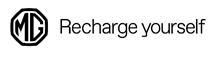 